Nets of Solids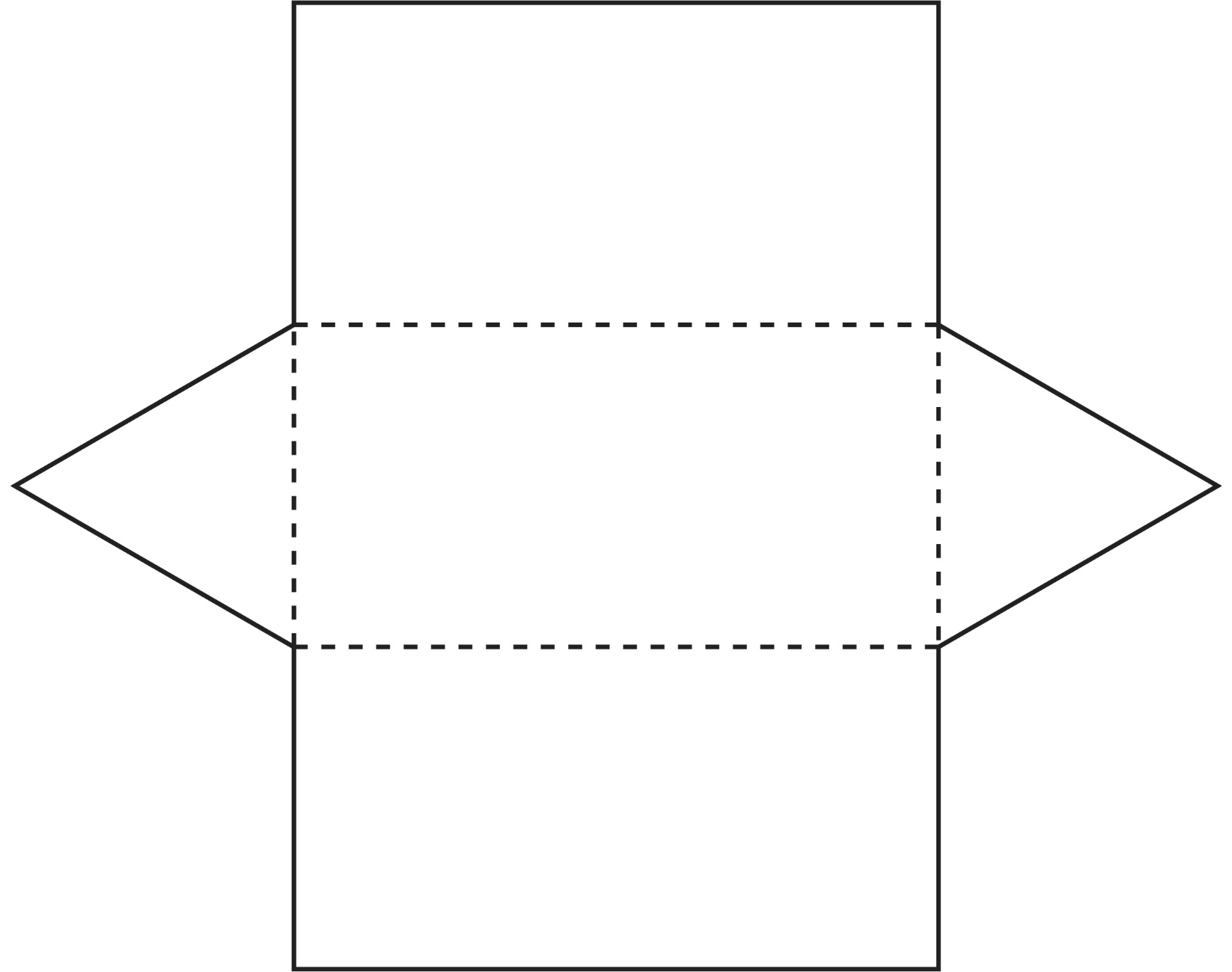 Nets of Solids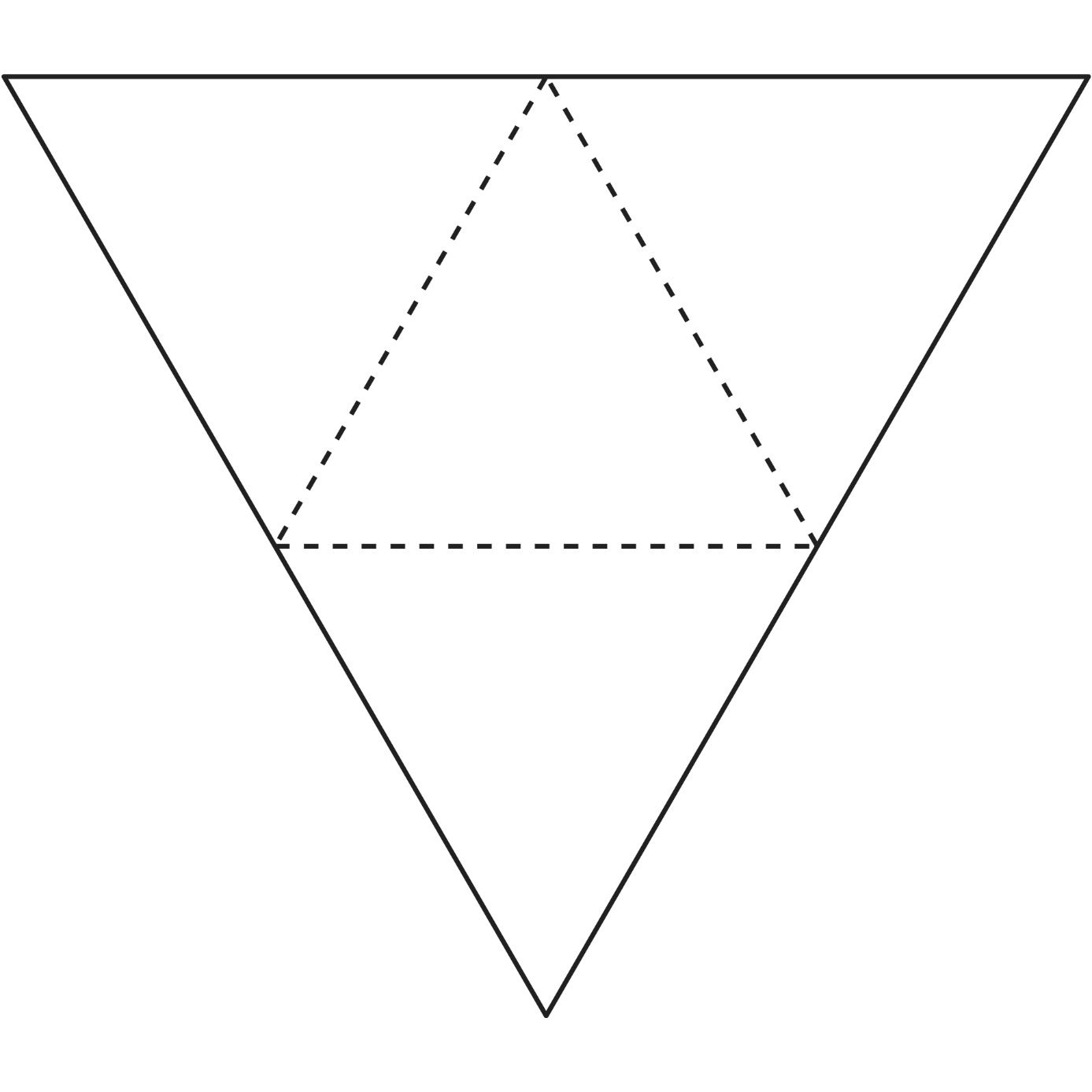 Nets of Solids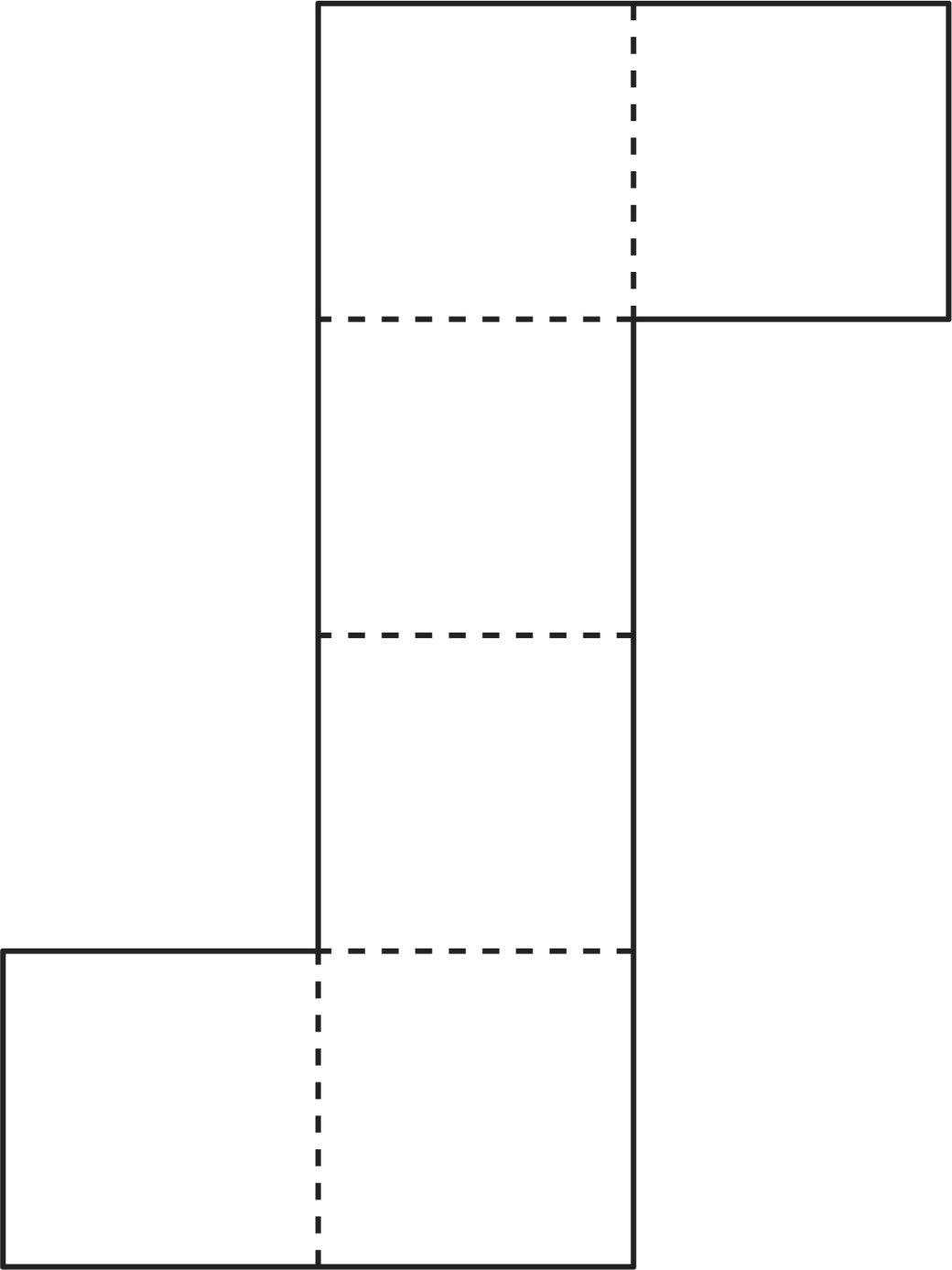 Nets of Solids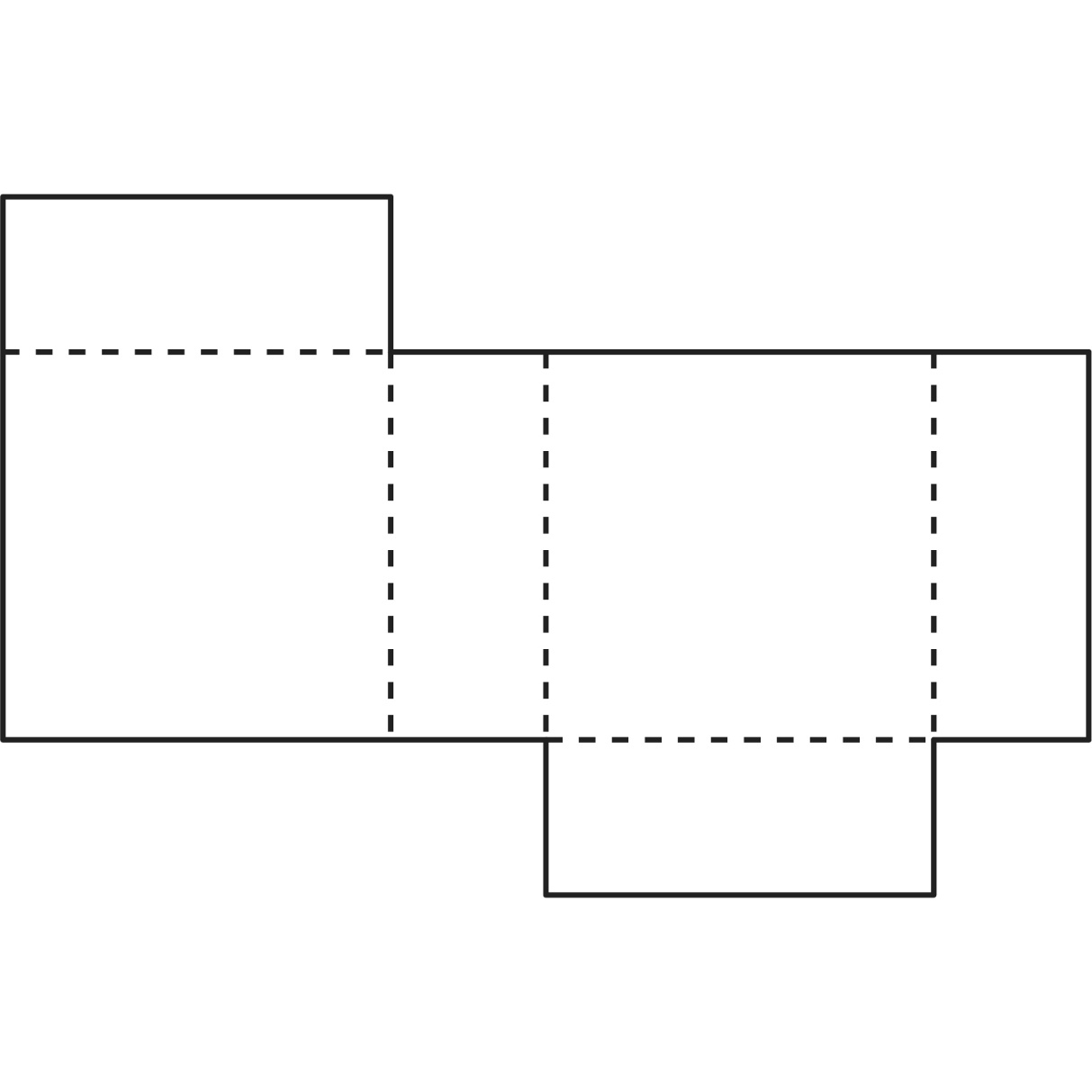 Nets of Solids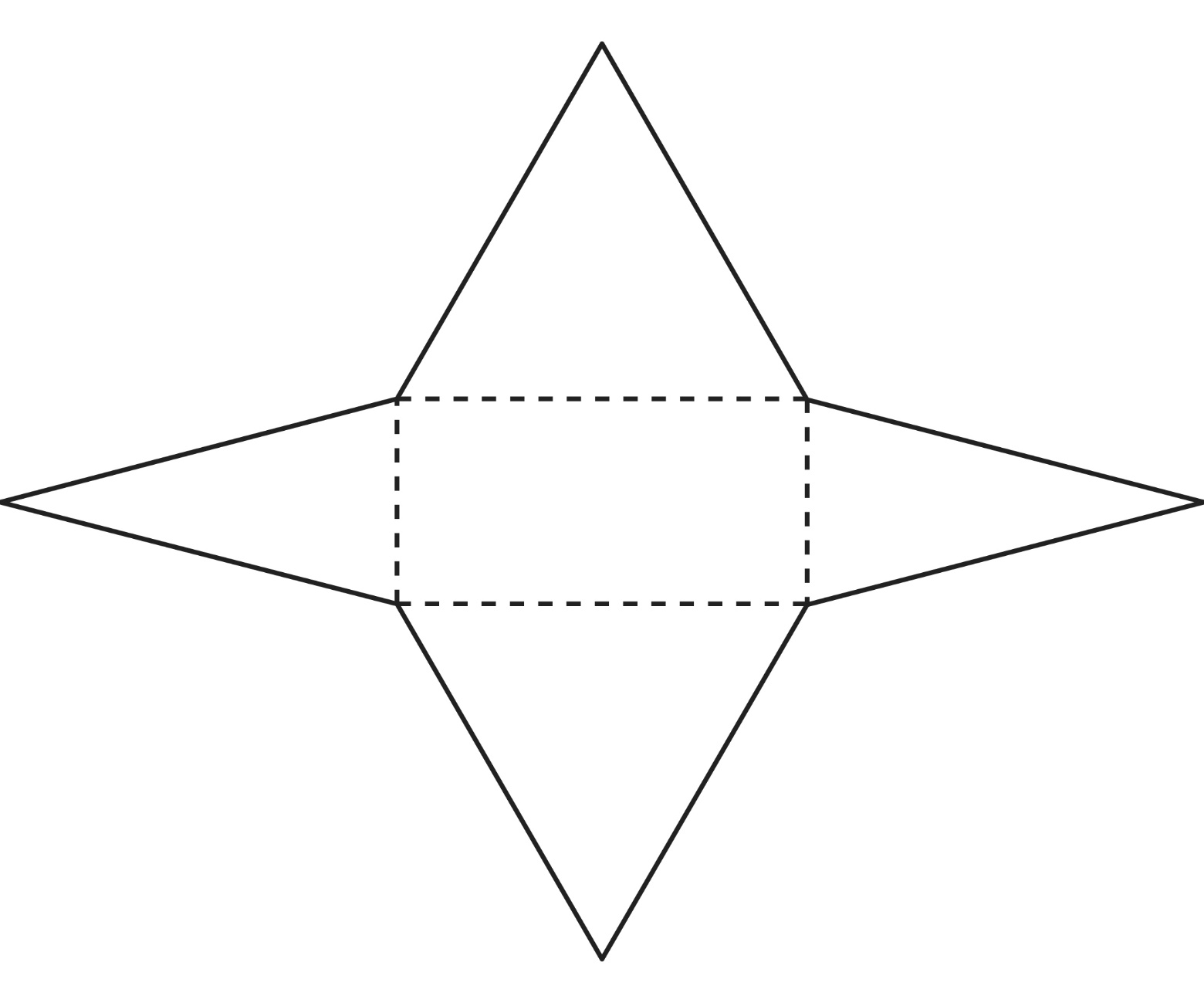 Nets of Solids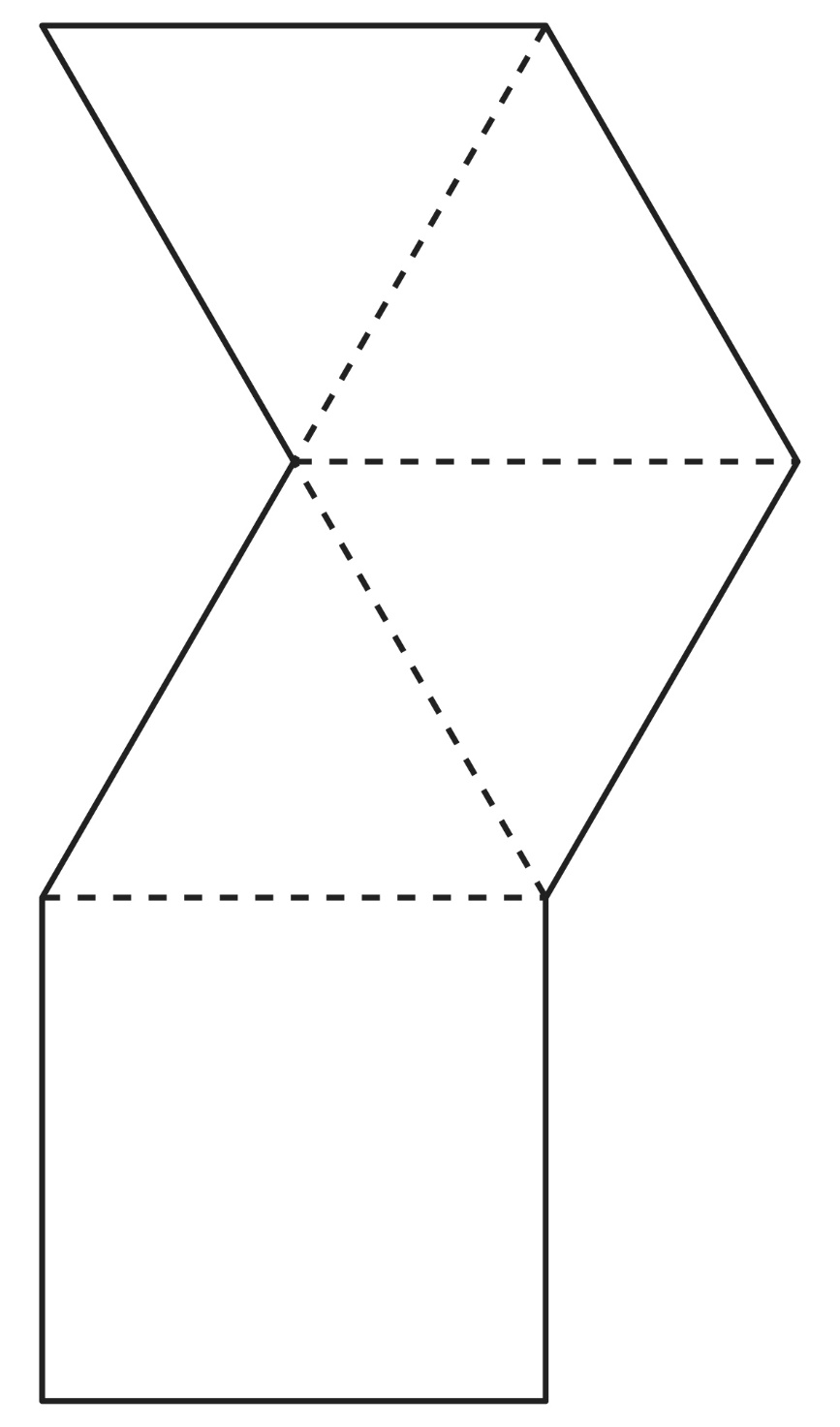 Nets of Solids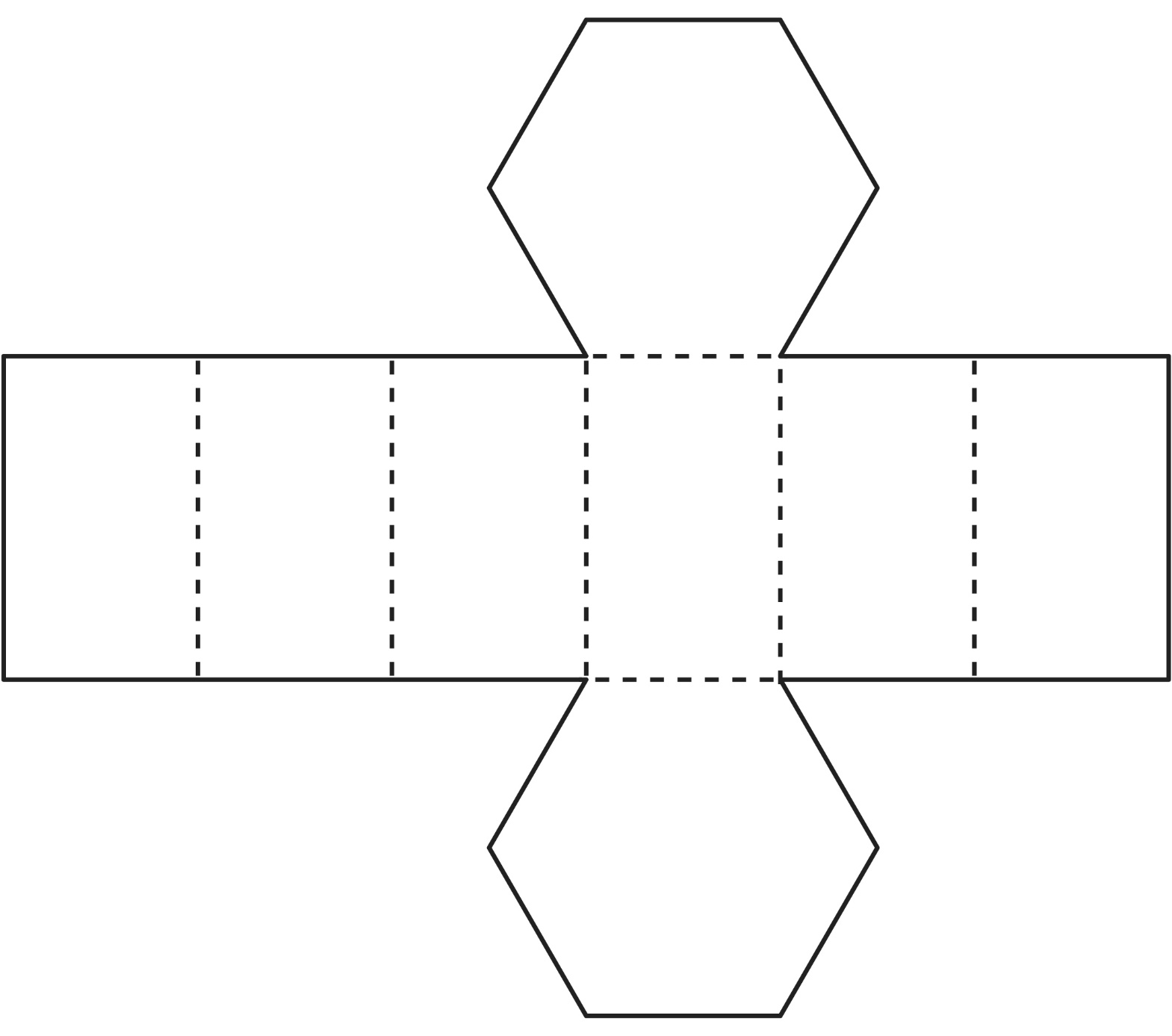 Nets of Solids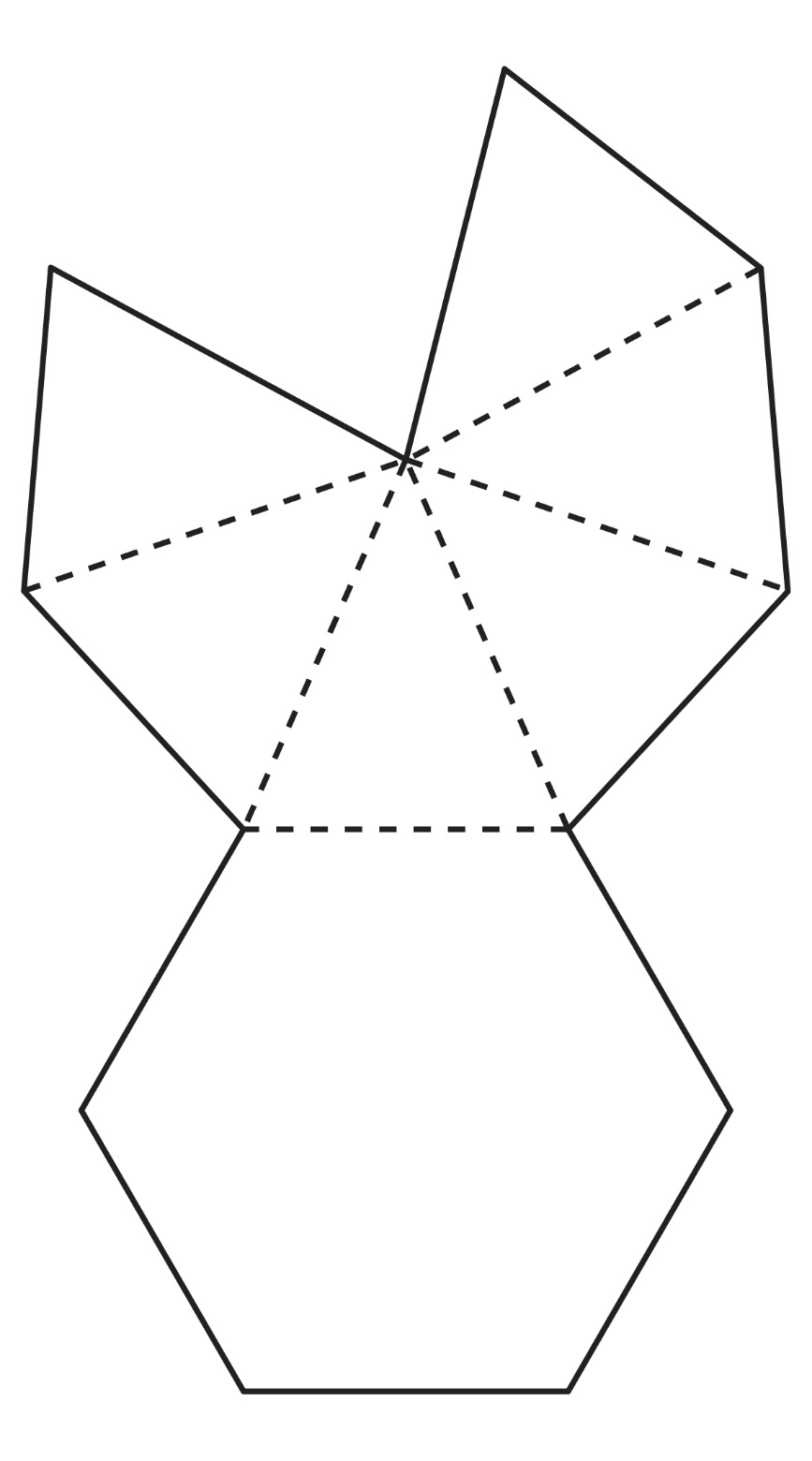 Nets of Solids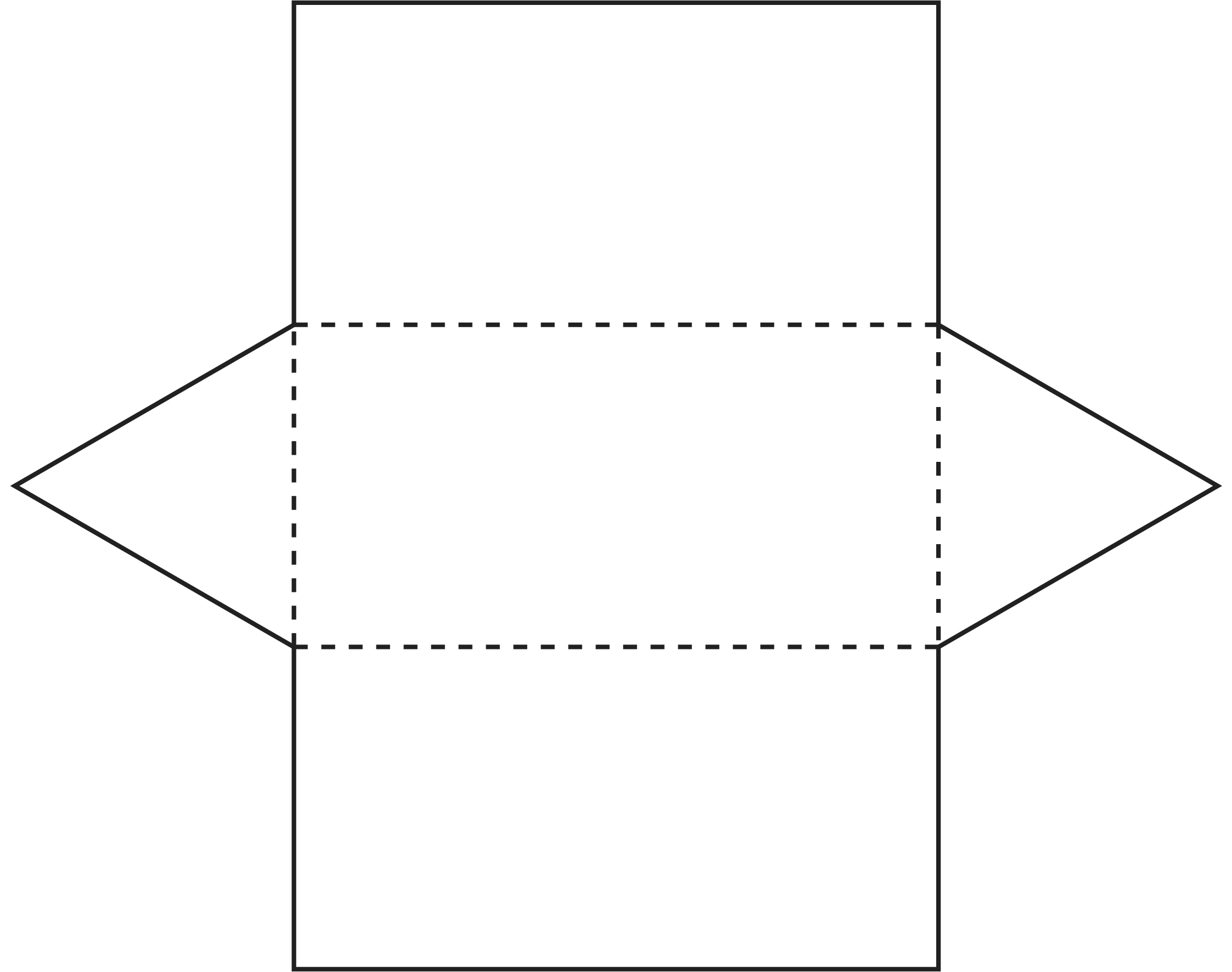 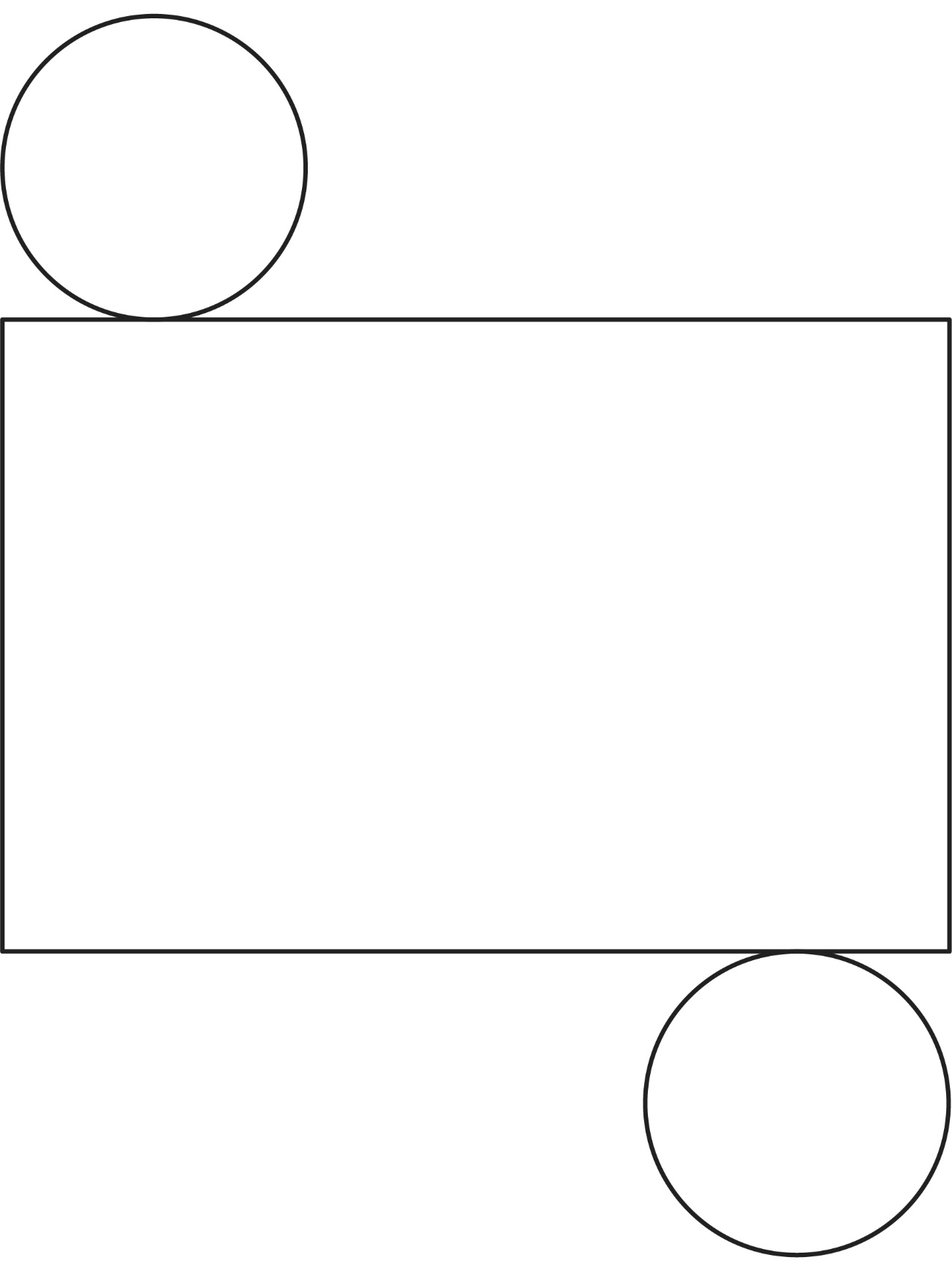 